Памяткаизбирателю, голосующему впервыеУважаемый избиратель!В 2016 году Вы впервые воспользуетесь одним из своих конституционных прав - правом избирать. Мы надеемся, что Вы будете достойным гражданином, избирателем и обязательно придёте на избирательный участок. Отдавая свой голос за того или иного кандидата, все мы и каждый из нас, выбирает пути развития Российского государства.18 сентября 2016 года пройдут выборы в Государственную Думу 
Федерального Собрания Российской Федерации седьмого созыва.Предложенная  ниже информация поможет реализовать Ваше активное избирательное право.С 7 по 17 сентября 2016 года Вы можете прийти на избирательный участок по месту жительства (информацию об адресе и телефоне участковой  избирательной комиссии можете получить, перейдя по данной ссылке http://www.cikrf.ru/services/lk_address/) и проверить, включены ли Вы в список избирателей (списки составляются на основании адреса места жительства).18 сентября 2016 года с 08 до 20 часов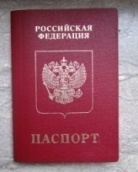 _________________________*Документы, заменяющие паспорт гражданина Российской Федерации:- военный билет, временное удостоверение, выдаваемое взамен военного билета, или удостоверение личности (для лиц, которые проходят военную службу);- временное удостоверение личности гражданина Российской Федерации, выдаваемое на период оформления паспорта; - справка установленной формы, выдаваемая гражданам Российской Федерации, находящимся в местах содержания под стражей подозреваемых и обвиняемых.Обязательно возьмите с собой паспорт гражданина Российской Федерации (документ, заменяющий паспорт гражданина Российской Федерации*).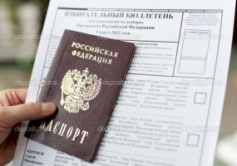 Придя на избирательный участок, на котором Вы внесены в списки избирателей, предъявите паспорт гражданина Российской Федерации (документ, заменяющий паспорт гражданина Российской Федерации*), распишитесь в списке избирателей напротив своей фамилии и получите соответствующие избирательные бюллетени: за кандидата по одномандатному избирательному округу № 107 и списки кандидатов по федеральному избирательному округу.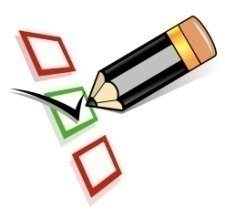 Зайдите в кабинку для голосования, обдумайте свой выбор и сделайте отметку в избирательных бюллетенях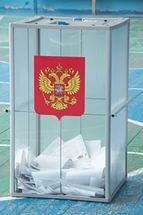 Выйдите из кабинки, отпустите избирательные бюллетени в стационарный ящик для голосования, либо в техническое средство подсчёта голосов избирателей.